Supplementary MaterialTable S1 Sequence characteristics obtained in stored cane stalks.ck: before storage (n= 3); s12h30c: stored 12h in 30℃ (n =3); s12h40c: stored 12h in 40℃ (n =3); s60h30c: stored 60h in 30℃ (n =3); s60h40c: stored 60h in 40℃ (n =3).Figure legends: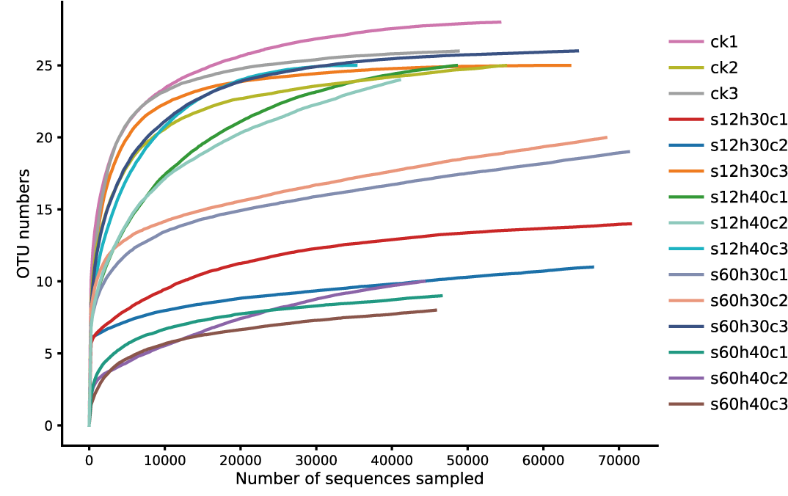 Fig S1. Sequence rarefaction curveck: before storage (n= 3); s12h30c: stored 12h in 30℃ (n =3); s12h40c: stored 12h in 40℃ (n =3); s60h30c: stored 60h in 30℃ (n =3); s60h40c: stored 60h in 40℃ (n =3).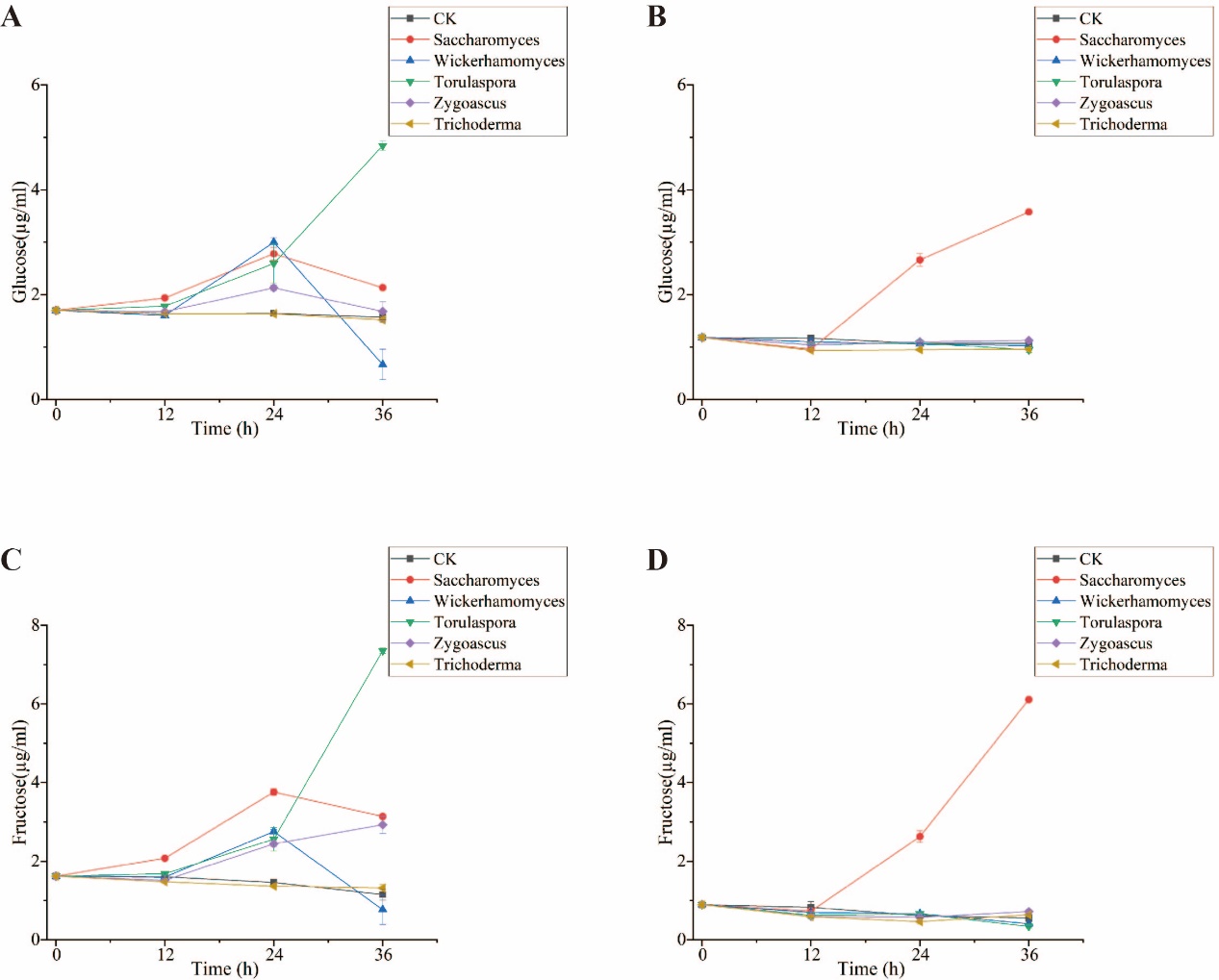 Fig S2. The glucose and fructose profiles in sucrose medium of isolated strains cultured at 30℃and 40℃.(a) glucose at 30℃; (b) glucose at 40℃; (c) fructose at 30℃; (d) fructose at 40℃.Data are presented as the mean ± standard deviation.Sample IDPE ReadsRaw TagsClean TagsEffective TagsAvgLen(bp)GC(%)Q20(%)Q30(%)Effective(%)ck174,22354,58554,58454,58426037.599.8999.1273.54ck271,56055,39255,38755,38726137.4999.8899.1277.4ck370,31749,31749,31549,31526137.4499.8999.1970.13s12h30c173,82171,69371,69371,69325444.3399.8999.1497.12s12h30c269,96866,75066,74766,74725544.2699.9199.3295.4s12h30c372,11663,75663,75663,75625839.1999.999.288.41s12h40c156,46748,63848,63648,63633337.3399.3496.9886.13s12h40c255,25241,28341,28141,28135737.2299.1896.3474.71s12h40c359,07535,58935,58935,58936037.3199.2396.6260.24s60h30c174,61771,29371,29171,29126843.8299.7698.6395.54s60h30c273,68468,56168,55968,55928042.8199.6898.3793.04s60h30c372,16264,69664,69564,69525743.6999.8799.0589.65s60h40c147,14046,58146,58146,58143537.1498.7994.8798.81s60h40c244,94944,41544,41144,41143537.1198.7694.6498.8s60h40c347,28945,78545,78545,78543637.1498.9395.296.82